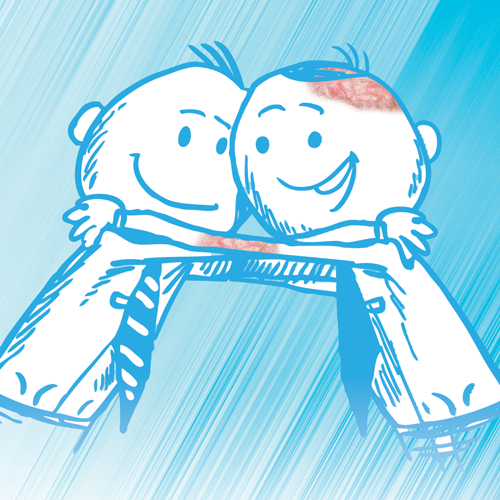 Сущность псориазаЭто хроническое неинфекционное заболевание кожи является одним из самых распространенных в дерматологии. В основном при этой болезни страдают кожные покровы, но в ряде случаев отмечается также поражение суставов. Течение псориаза характеризуется сменой стадий обострения и ремиссии. Зачастую со временем заболевание прогрессирует, даже при применении самых эффективных средств и способов лечения, и только в редчайших случаях удается достигнуть стадии ремиссии пожизненно.Установить точную причину возникновения псориаза пока не удалось. Наиболее вероятна версия о наследственной предрасположенности: риск появления псориаза выше у тех, у кого есть кровные родственники, страдающие этим заболеванием.Однако, есть немало примеров развития болезни и у тех, чьи родственники здоровы.УЗНАТЬ БОЛЬШЕ>>К основным причинам появления псориаза относят нарушения в работе эндокринной и/или системах, изменения обмена веществ, значительное влияние оказывают стрессовые ситуации, неврозы, частое применение лекарств. Кроме того отмечено, что на развитие и течение этой болезни влияют и природные факторы, в частности влажность и температурный режим. Так при высокой влажности и высокой температуре псориаз развивается реже, чаще наблюдаются ремиссии у больных. И наоборот, низкие температуры и пониженная влажность воздуха способствуют как возникновению заболевания, так и его прогрессированию.Проявления болезниПроявления псориаза начинаются с образования сыпи, которая покрыта серебристыми чешуйками. Иногда сыпь может появиться вокруг небольшой ранки либо царапины, но не всегда. Любые воздействия на кожу (например, попытки соскрести или срезать кожу) не приносят результата, болезнь продолжает развиваться, поражая все новые участки кожных покровов. При самой распространенной форме псориаза – вульгарной – поверхность псориатических элементов (в виде чешуек) без усилий можно удалить, под ними обнажится кожа красного цвета, возможна небольшая кровоточивость бляшек, что является следствием близкого расположения сосудов к поверхности кожных покровов.Это заболевание «любит» определенные участки кожи, так часто начинается оно с участков, которые подвержены повышенным нагрузкам на кожные покровы —  на локтях и коленях, а также на коже головы, на пояснице и голенях. Но, может проявляться и на других участках тела, например, на животе или спине, на ногтях и т.д.Болезнь может быть диагностирована впервые в любом возрасте, однако, чаще всего это происходит в возрасте от 18 до 23 лет. У женщин болезнь, как правило, диагностируется несколько раньше, у мужчин – позже.Будьте осторожныЛюдьми страдающими псориазом очень часто допускается одна большая ошибка:Пациент, пытается устранить внешние признаки заболевания, но устранение внешних проявлений псориаза, не решает проблему изнутри.Грубо говоря, даже, если получается снять признаки псориаза снаружи и привести кожу в порядок - внутри организма болезнь продолжает пожирать аутоиммунную систему, что провоцирует тяжелейшие заболевания.Обращение к врачу на ранней стадии – возможность облегчить течение заболевания, а в некоторых случаях и добиться длительной ремиссии.Псориаз незаразенГлавной особенностью псориаза является то, что, он абсолютно незаразен. Именно эту важную информацию Всемирный день псориаза стремится донести до всех людей на планете. Внешние проявления этого заболевания вовсе непривлекательны, поэтому каждый, кто впервые сталкивается с людьми, болеющими псориазом, испытывает страх заразиться. Люди зачастую не имеют представления о том, какие заболевания кожи заразные, а какие нет, в чем разница между ними. Псориаз могут путать с другими заболеваниями кожных покровов: и с грибковыми инфекциями, и с импетиго (стрептококковая или стафилококковая инфекция), и с вирусными инфекциями, и даже с чесоткой.                                                                                                                                                  Однако, научно доказано, что заразиться псориазом невозможно ни через прикосновения к пораженной коже, ни через общие бытовые предметы (например, посуда, постельное белье и т.д.), ни каким-либо другим способом. Члены одной семьи, болеющие данной болезнью, не заразились друг от друга на бытовом уровне, здесь свою роль сыграла генетическая предрасположенность. Псориаз – следствие воздействия не инфекции, а неправильной работы организма больного.Больные полностью незаразны, они могут вести обычный образ жизни, у них нет ограничений в трудовой деятельности. Для таких больных очень важен личный контакт с окружающими людьми, особенно с родными и близкими.	Как часто встречается псориазКроме того, важно знать, что псориаз – весьма распространенное заболевание.Статистика о количестве больных псориазом следующая: в мире от 2 до 5% людей, у которых данное заболевание, то есть каждый 25-й житель планеты, примерно 250 млн человек!Так согласно данным за 2011 год, псориаз диагностирован: в скандинавских странах у 7-8% населения;в Дании у 5-6% населения;в Германии у 4% жителей страны;в США, Канаде, Северной Европе у 2-3% населения стран;в Китае у 0,37% населения.В России эта цифра – 2-3% жителей.Ежегодно диагноз псориаз ставится примерно 200 тыс. человек.Как отмечалось выше, частота заболеваемости псориазом зависит от климатических условий. В странах с тропическим климатом псориаз встречается достаточно редко. Так, например, в ряде стран Южной Америки и на островах Самоа данное заболевание не было диагностировано ни у одного жителя. А вот в умеренном и холодном климате псориаз не столь редкая болезнь. Как видно из приведенных статистических данных, скандинавские страны и страны Северной Европы в лидерах по выявленным случаям псориаза.В распространенности псориаза играет роль и этническая принадлежность: белокожие болеют чаще, чем африканцы, латиноамериканцы, азиаты, эскимосы и т.д.                                                                                                       Отмечено также, что сельских жителей это заболевание встречается в 3-4 раза реже, чем у жителей городов.Мужчины и женщины в равной мере подвержены заболеванию.У примерно 10% людей заболевших псориазом, развивается форма артрита – псориатический артрит.Псориаз был выявлен и у людей, известных всему миру: у И. Сталина, Б. Франклина, Г. Форда, Д. Рокфеллера, У. Черчилля, Б. Спирс, К. Диаз.Как видим, наличие псориаза у большого количества людей, а также неосведомленность жителей планеты об этом заболевании стали причиной установления специального дня, когда на всей планете люди получают информацию об этой болезни, проводятся различные мероприятия, направленные на поддержку больных. День борьбы с псориазом – важная дата для миллионов людей.